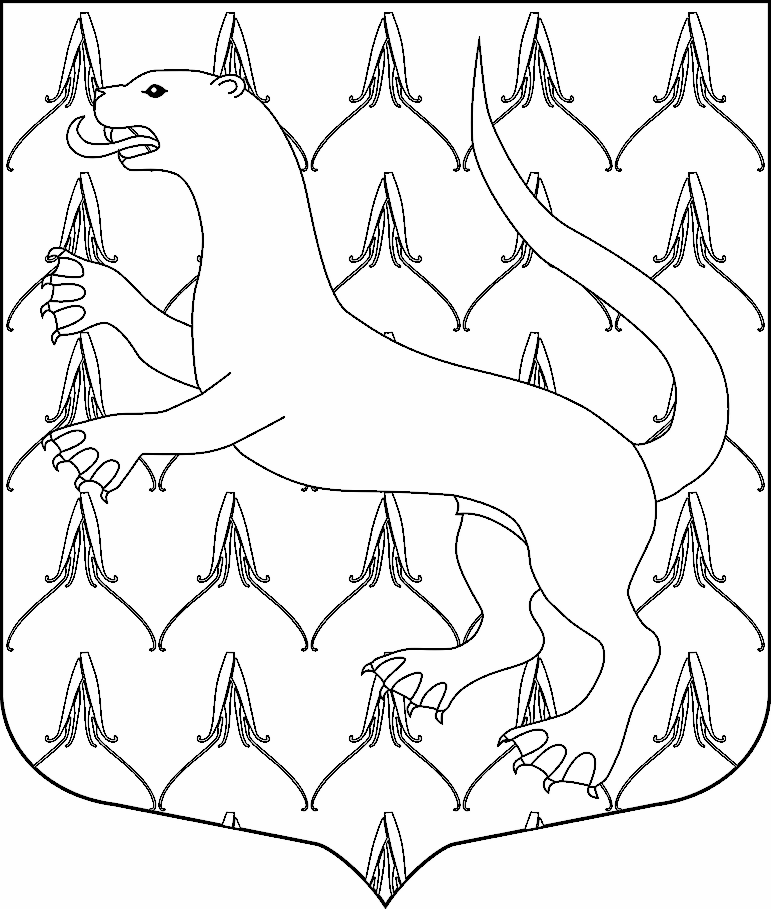 	Информационное извещение от 08 июля 2022 года Администрация МО Веревское сельское поселение Гатчинского муниципального района Ленинградской области, в соответствии со ст.39.18 Земельного кодекса РФ, информирует о предоставлении в собственность земельных участков:Лот №1: Земельный участок, расположенный по адресу: Российская Федерация, Ленинградская область, Гатчинский муниципальный район, Веревское сельское поселение, дер.Пегелево, ул.Торфяная, з/у 15А. Кадастровый номер: 47:23:0241001:608.Площадь земельного участка: 1754 кв.м. Границы земельного участка установлены в соответствии с требованиями земельного законодательства.Категория земель: земли населенных пунктов.Вид разрешенного использования: для ведения личного подсобного хозяйства (приусадебный земельный участок). Лот №2: Земельный участок, расположенный по адресу: Российская Федерация, Ленинградская область, Гатчинский муниципальный район, Веревское сельское поселение, дер.Пегелево, ул.Торфяная, з/у 19. Кадастровый номер: 47:23:0241001:609.Площадь земельного участка: 895 кв.м. Границы земельного участка установлены в соответствии с требованиями земельного законодательства.Категория земель: земли населенных пунктов.Вид разрешенного использования: для индивидуального жилищного строительства. Лот №3: Земельный участок, расположенный по адресу: Российская Федерация, Ленинградская область, Гатчинский муниципальный район, Веревское сельское поселение, дер.Пегелево, ул.Торфяная, з/у 19А. Кадастровый номер: 47:23:0000000:52324Площадь земельного участка: 1800 кв.м. Границы земельного участка установлены в соответствии с требованиями земельного законодательства.Категория земель: земли населенных пунктов.Вид разрешенного использования: для ведения личного подсобного хозяйства (приусадебный земельный участок). Лот №4: Земельный участок, расположенный по адресу: Ленинградская область, Гатчинский район, Веревское сельское поселение, д.Вайя, ул.Полевая, з/у 6Б. Кадастровый номер: 47:23:0244001:1130Площадь земельного участка: 1000 кв.м. Границы земельного участка установлены в соответствии с требованиями земельного законодательства.Категория земель: земли населенных пунктов.Вид разрешенного использования: для индивидуального жилищного строительства. Лот №5: Земельный участок, расположенный по адресу: Ленинградская область, Гатчинский район, Веревское сельское поселение, д.Вайя, ул.Полевая, з/у 6А.Кадастровый номер: 47:23:0244001:1129Площадь земельного участка: 1000 кв.м. Границы земельного участка установлены в соответствии с требованиями земельного законодательства.Категория земель: земли населенных пунктов. Вид разрешенного использования: для индивидуального жилищного строительства. Лот №6: Земельный участок, расположенный по адресу: Ленинградская область, Гатчинский район, Веревское сельское поселение, д.Вайя, ул.Полевая, з/у 22.Кадастровый номер: 47:23:0244001:1123Площадь земельного участка: 1040 кв.м. Границы земельного участка установлены в соответствии с требованиями земельного законодательства.Категория земель: земли населенных пунктов. Вид разрешенного использования: для индивидуального жилищного строительства. Лот №7: Земельный участок, расположенный по адресу: Ленинградская область, Гатчинский район, Веревское сельское поселение, д.Вайя, ул.Полевая, з/у 8В.Кадастровый номер: 47:23:0244001:1131Площадь земельного участка: 1000 кв.м. Границы земельного участка установлены в соответствии с требованиями земельного законодательства.Категория земель: земли населенных пунктов. Вид разрешенного использования: для индивидуального жилищного строительства. Лот №8: Земельный участок, расположенный по адресу: Ленинградская область, Гатчинский район, Веревское сельское поселение, д.Вайя, ул.Полевая, з/у 18.Кадастровый номер: 47:23:0244001:1121Площадь земельного участка: 2500 кв.м. Границы земельного участка установлены в соответствии с требованиями земельного законодательства.Категория земель: земли населенных пунктов. Вид разрешенного использования: для ведения личного подсобного хозяйства (приусадебный земельный участок). Граждане Российской Федерации вправе подать заявление о намерении участвовать в аукционе по продаже права на данные земельные участки в течение 30 дней со дня опубликования данного извещения. Заявки принимаются с 08 июля 2022 года (11:00) до 09 августа 2022 года (10:00).Заявления принимаются лично в рабочие дни с 9:00 до 13:00, с 14:00 до 16:00, по адресу: Ленинградская область, Гатчинский муниципальный район, д.Малое Верево, ул.Кутышева, д.3, помещение 2Н, либо направляются по указанному адресу заказным письмом, или на адрес электронной почты администрации МО Веревское сельское поселение Гатчинского муниципального района – admvrv@mail.ru в виде электронного документа или электронного образа такого документа, заверенного усиленной квалифицированной электронной подписью. Заявления в виде электронного документа представляются в виде файлов в формате *.doc, *.docx, *.rtf. Заявления, предоставляемые в форме электронного образа документа, а также прилагаемые к заявлению документы, в том числе доверенности, направляются в виде файлов в формате *.pdf. В заявлении в обязательном порядке указываются фамилия, имя, отчество, дата рождения заявителя, все реквизиты документа, удостоверяющего личность, адрес места жительства заявителя, адрес электронной почты. К заявлению прикладывается копия документа, удостоверяющего личность заявителя. Ознакомиться с имеющейся документацией на земельные участки можно по вторникам по адресу: Ленинградская область, Гатчинский муниципальный район, д.Малое Верево, ул.Кутышева, д.3, помещение 2Н, каб.1 с 10-00 до 16-00, перерыв с 13-00 до 14-00.Справки по тел.: 8(81371)53654, доб.205, доб.206